Klasse: 8f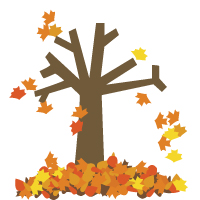 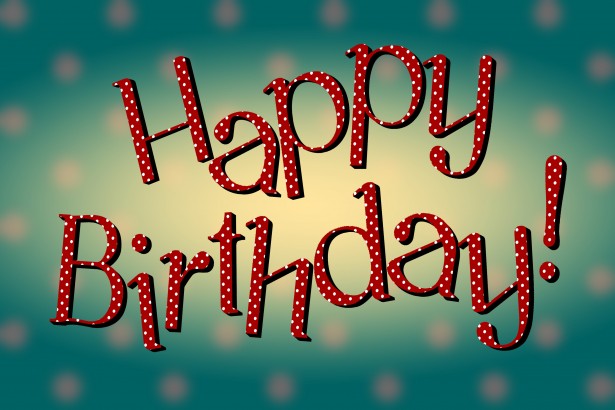 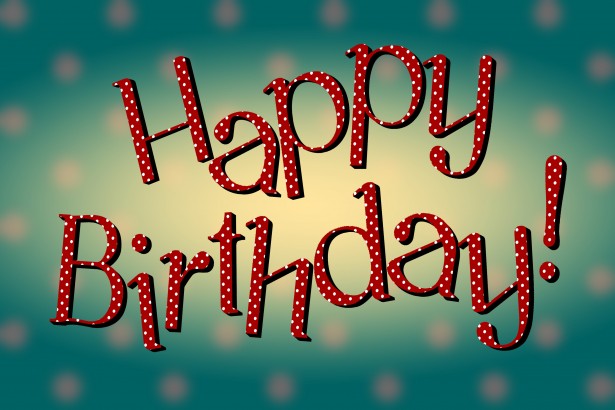 Uke: 42-43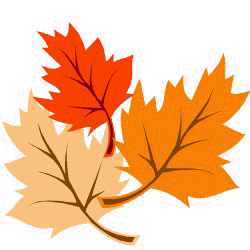 	Informasjon til nPLAN FOR DE NESTE 4 UKENE 



Elisabeth Torgård 								    Silje Stangeland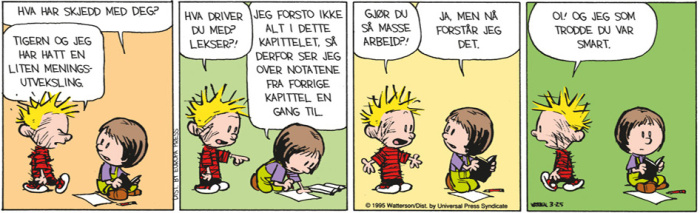 Telefon: 41447544							                Telefon: 99610199        elisabeth.torgaard@sandnes.kommune.no 	 			 silje.stangeland@sandnes.kommune.noUkeMandagTirsdagOnsdagTorsdagFredagHele uka42Foredrag om psykisk helseEngelsk fordypning.Skriftlig vurdering
Elevsamtaler43FAGDAG i engelsk.2 siste timene.FAGDAG i norsk og samfunnsfag
4. og 5. timeFortsettelse av FAGDAG i norsk og samfunnsfag i 1. timeFagdager (skriftlige vurderinger i norsk, samfunn og engelsk)
Oppstart av utviklingssamtaler på torsdag.44
Utviklingssamtaler tirsdag og torsdag.45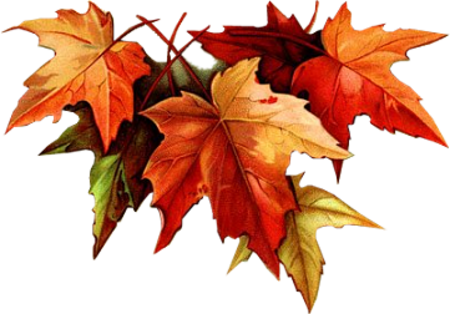 Natur, miljø og friluftsliv - prøve
Hei verden-prosjektMin egen huskeliste:FagMålPlan for arbeidetNorskÅ kunne planlegge hvordan du skriver en fagartikkel

Å kunne skrive en fagartikkel og bearbeide den underveis i arbeidet
Vi jobber med hvordan vi kan skrive fagartikler og vi forbereder oss til fagdag i uke 43. 
Uke 42: Gjør ferdig oppgavene i oppgaveheftet om skriving, som du har fått utdelt i norsktimen på skolen. 
Uke 43: Gjør deg godt kjent med sjangeren fagartikkel og sørg for at du vet hva temasetninger og kommentarsetninger er. Forbered deg til fagdag. Matematikk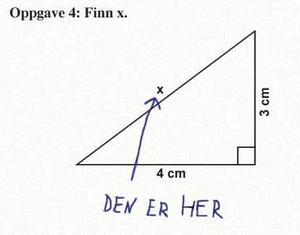 Vi bruker mer tid på forrige ukes mål:Kunne sette opp frekvenstabell, finne relativ frekvens og lage forskjellige diagram. Det er særlig viktig å beherske stolpediagram.Kunne bruke sentralmål (gjennomsnitt, median og typetall) for å si noe meningsfullt om trenden i et tallutvalg.Beherske gangetabellen opp til 12-gangen.Vi jobber videre med begrepene frekvens, relativ frekvens, frekvenstabell og diagram (se regelbøker, arbeidsbøker og grunnbok). Alle skal i løpet av denne perioden ha løst oppg. 4.13-4.17. Gjør også minimum to oppgaver med sektordiagram (s. 223-227) og to med linjediagram (s.228-229). Det vil også bli gitt andre Excel-oppgaver i timen.Jobbe videre med sentralmål s. 236-243 (gjennomsnitt, median og typetall). Velg selv oppgaver. Du skal løse minimum fem oppgaver, og minimum én med hvert sentralmål.Engelsk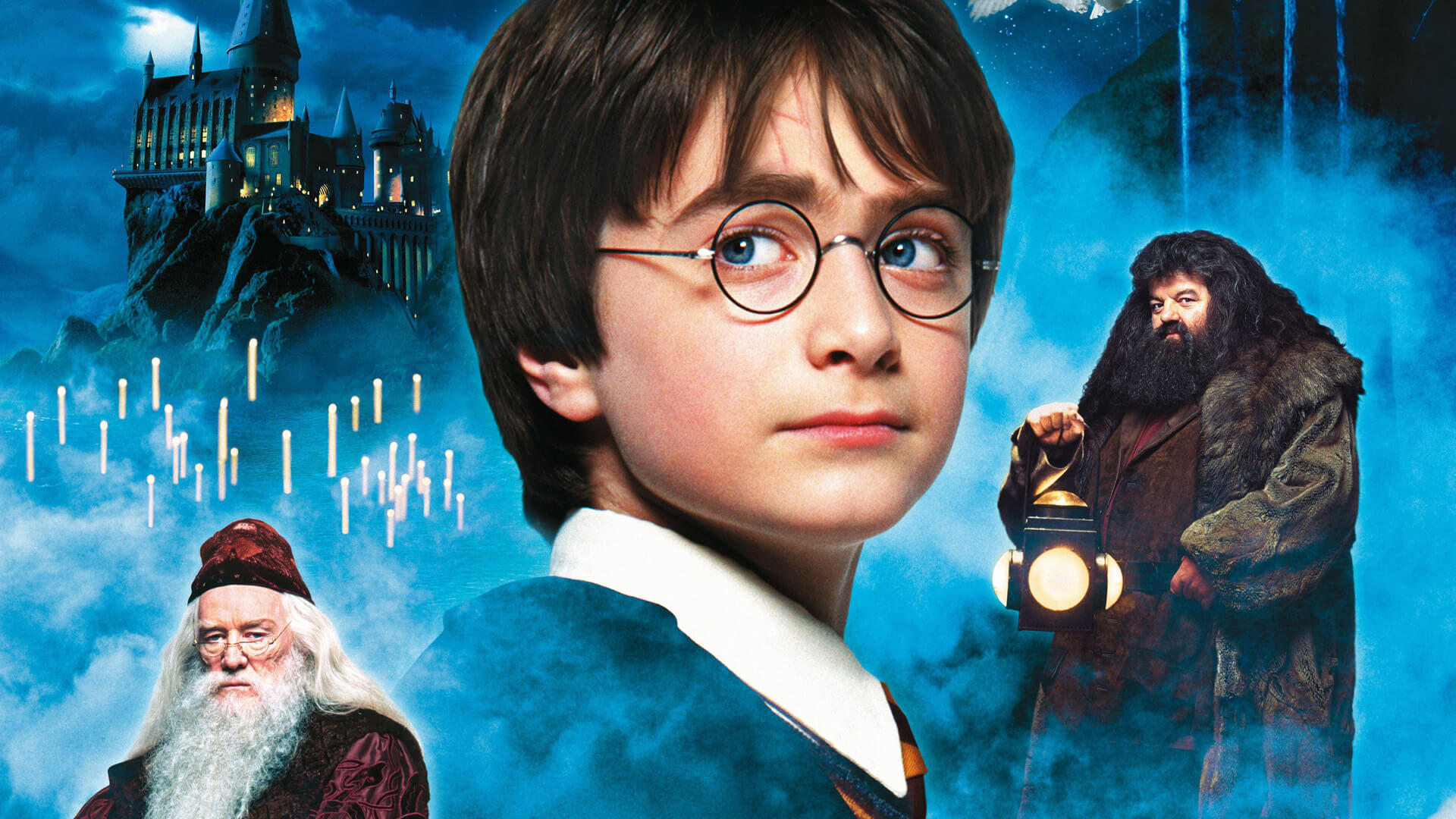 I uke 42 starter vi med Harry Potter. Vi skal lese boka på skolen de neste ukene.Vi tar en pause i uke 43 for å lære å skrive brev på engelsk. Dette blir en skriftlig vurdering hvor du har mulighet for å få veiledning underveis. Vi skriver de 2 siste timene mandag 23.10.Oppgave og kriterier finner du på It’ learning og i Engelskpermen din.SamfunnsfagKunne skrive en fagartikkel om et emne innen samfunnsfag.Du finner kriteriene på It’s learning og i Samfunnsfagmappa di.Torsdag og fredag i uke 43 skal vi skrive artikkelen.Sett deg godt inn i begrepene og faktakunnskapen som hører til emnet «Demokrati som styreform»NaturfagDu skal kunne:
- Forklare hva pH-verdien til en løsning forteller om løsningen.
- Fortelle om egenskaper til noen syrer og baser og beskrive hvilken betydning syrer og baser har i hverdagen vår. 
- Forklare hva indikatorer er, og hva de kan brukes til. Les s.178 – 186 og gjør fokusspørsmål på side 181 og 187.KRLEÅ kunne forklare særpreget ved jødedom og jødisk tro 
Å kunne gi en oversikt over mangfoldet i jødedommenVi begynner på et nytt emne; jødedommen. Framover skal vi jobbe med kapittel 3 i KRLE-boka.

Se på bildet på s. 46 og les s. 47-53. Gjør oppgave 1-4 på s. 53. Skriv svarene i skriveboka di. 
SpanskDu skal kunne:- substantiv på spansk- de ubestemte artiklene un og una- de bestemte artiklene el og la- bøying av regelrette AR, ER og IR verbUke 42: Repeter substantiv på spansk. Se minigrammatikken side 103-104. Gjør oppgave E side 15Uke 43: Les side 18 og øv på å oversette teksten. Gjør oppg. D og E s. 20 i oppgaveboka. Øv på bøyingen av de regelrette AR, ER og IR verbene på spansk. Gloseprøve!TyskDu skal kunne: Snakke om familien dinNavn på forskjellige yrker og interesserDe bestemte og ubestemte artiklene på tyskNoen adjektiv/adverb Uke 42: Kopier og fyll ut «familietreet» s. 26. Skriv i skriveboka di. Uke 43: Skriv en tekst om deg og din familie.(ca 10 setninger)FranskDu skal kunne:Fortelle hva du likerNoen gloser om vanlige kjæledyrNoen gloser for sport og fritidsaktiviteterLitt om de franske verbeneLitt om artikler og substantiv.Kapittel 3 Ce que j’aime 

Uke 42: Gjør exercice 4 A og B på side 42. Lær deg bøyingen av –er-verbet parler. Du finner dette på side 50.
Uke 43: Gjør exercice 5 på s. 43. Repeter også bøyningen av -er- verbet parler. Lekseprøve i å bøye parler på torsdag.  Engelsk FordypningMålet for perioden er å svare godt på den skriftlige vurderingen.Se på kriteriene du har fått på skolen og som ligger på It’s learning. Her er det kriterier for Språk, Innhold og Struktur. Disse må du følge for å få til en god besvarelse.Skriftlig vurdering torsdag 19.10. Vi skal skrive på PC og skal være på Datarom 2.KroppsøvingTrene på og utvikle tekniske ferdigheter i utvalgt lagidrett (basketball).Samhandle med andre og være en god lagspiller.Pushe egne grenser.Uke 43:Mandag: Koordinasjonsøvelser og basketball. Frivillig bading i Stokkelandsvannet. De som skal bade må huske badetøy.